Formato A1A (Autorización de Depósito Fiscal Temporal para Exposiciones Internacionales de Mercancías)DATOS DE LA PERSONA SOLICITANTEDATOS DEL REPRESENTANTE LEGAL DE LA PERSONA MORAL SOLICITANTEDATOS DE LAS PERSONAS AUTORIZADAS PARA OIR Y RECIBIR NOTIFICACIONES.EN CASO DE QUE EL SOLICITANTE SEA UNA PERSONA MORAL SEÑALE LOS DOCUMENTOS QUE ACREDITAN LOS DATOS QUE PROPORCIONA:Señale con una “X” el tipo de designación. En el cuadro de la derecha señale el número o folio y la fecha del documentoBajo protesta de decir verdad, manifiesto que los datos asentados en el presente documento son ciertos y que las facultades que me fueron otorgadas no han sido modificadas o revocadas.NOMBRE Y FIRMA DEL SOLICITANTE O SU REPRESENTANTE LEGAL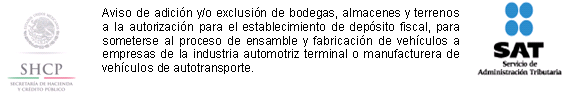 Autorización de Depósito Fiscal Temporal para Exposiciones Internacionales de MercancíasMarque con una X el tipo de solicitud de que se trate:ACUSE DE RECIBO1. Nombre, denominación o razón social.3. Domicilio fiscal.Calle	Número y/o letra exterior	Número y/o letra interiorColonia	C.P.	Municipio/Delegación	Entidad Federativa4. Domicilio para oír y recibir notificaciones.4. Domicilio para oír y recibir notificaciones.4. Domicilio para oír y recibir notificaciones.Calle	Número y/o letra exterior	Número y/o letra interiorCalle	Número y/o letra exterior	Número y/o letra interiorCalle	Número y/o letra exterior	Número y/o letra interiorColonia	C.P.	Municipio/Delegación	Entidad FederativaColonia	C.P.	Municipio/Delegación	Entidad FederativaColonia	C.P.	Municipio/Delegación	Entidad FederativaTeléfonoCorreo electrónico5. Nombre.5. Nombre.5. Nombre.5. Nombre.5. Nombre.5. Nombre.5. Nombre.5. Nombre.5. Nombre.5. Nombre.5. Nombre.5. Nombre.5. Nombre.5. Nombre.5. Nombre.5. Nombre.Apellido paterno	Apellido materno	NombreApellido paterno	Apellido materno	NombreApellido paterno	Apellido materno	NombreApellido paterno	Apellido materno	NombreApellido paterno	Apellido materno	NombreApellido paterno	Apellido materno	NombreApellido paterno	Apellido materno	NombreApellido paterno	Apellido materno	NombreApellido paterno	Apellido materno	NombreApellido paterno	Apellido materno	NombreApellido paterno	Apellido materno	NombreApellido paterno	Apellido materno	NombreApellido paterno	Apellido materno	NombreApellido paterno	Apellido materno	NombreApellido paterno	Apellido materno	NombreApellido paterno	Apellido materno	NombreRFC incluyendo la homoclaveRFC incluyendo la homoclaveTeléfonoCorreo electrónicoCorreo electrónicoCorreo electrónicoCorreo electrónicoCorreo electrónicoCorreo electrónicoCorreo electrónicoCorreo electrónicoCorreo electrónicoCorreo electrónicoCorreo electrónicoCorreo electrónicoCorreo electrónicoCorreo electrónicoCorreo electrónico6. Persona autorizada para oír y recibir notificaciones.6. Persona autorizada para oír y recibir notificaciones.6. Persona autorizada para oír y recibir notificaciones.6. Persona autorizada para oír y recibir notificaciones.6. Persona autorizada para oír y recibir notificaciones.6. Persona autorizada para oír y recibir notificaciones.6. Persona autorizada para oír y recibir notificaciones.6. Persona autorizada para oír y recibir notificaciones.6. Persona autorizada para oír y recibir notificaciones.6. Persona autorizada para oír y recibir notificaciones.6. Persona autorizada para oír y recibir notificaciones.6. Persona autorizada para oír y recibir notificaciones.6. Persona autorizada para oír y recibir notificaciones.6. Persona autorizada para oír y recibir notificaciones.6. Persona autorizada para oír y recibir notificaciones.6. Persona autorizada para oír y recibir notificaciones.Apellido paterno	Apellido materno	NombreApellido paterno	Apellido materno	NombreApellido paterno	Apellido materno	NombreApellido paterno	Apellido materno	NombreApellido paterno	Apellido materno	NombreApellido paterno	Apellido materno	NombreApellido paterno	Apellido materno	NombreApellido paterno	Apellido materno	NombreApellido paterno	Apellido materno	NombreApellido paterno	Apellido materno	NombreApellido paterno	Apellido materno	NombreApellido paterno	Apellido materno	NombreApellido paterno	Apellido materno	NombreApellido paterno	Apellido materno	NombreApellido paterno	Apellido materno	NombreApellido paterno	Apellido materno	NombreRFC incluyendo la homoclaveRFC incluyendo la homoclaveTeléfonoCorreo electrónicoCorreo electrónicoCorreo electrónicoCorreo electrónicoCorreo electrónicoCorreo electrónicoCorreo electrónicoCorreo electrónicoCorreo electrónicoCorreo electrónicoCorreo electrónicoCorreo electrónicoCorreo electrónicoCorreo electrónicoCorreo electrónico6.1. Persona autorizada para oír y recibir notificaciones.6.1. Persona autorizada para oír y recibir notificaciones.6.1. Persona autorizada para oír y recibir notificaciones.6.1. Persona autorizada para oír y recibir notificaciones.6.1. Persona autorizada para oír y recibir notificaciones.6.1. Persona autorizada para oír y recibir notificaciones.6.1. Persona autorizada para oír y recibir notificaciones.6.1. Persona autorizada para oír y recibir notificaciones.6.1. Persona autorizada para oír y recibir notificaciones.6.1. Persona autorizada para oír y recibir notificaciones.6.1. Persona autorizada para oír y recibir notificaciones.6.1. Persona autorizada para oír y recibir notificaciones.6.1. Persona autorizada para oír y recibir notificaciones.6.1. Persona autorizada para oír y recibir notificaciones.6.1. Persona autorizada para oír y recibir notificaciones.6.1. Persona autorizada para oír y recibir notificaciones.6.1. Persona autorizada para oír y recibir notificaciones.6.1. Persona autorizada para oír y recibir notificaciones.6.1. Persona autorizada para oír y recibir notificaciones.6.1. Persona autorizada para oír y recibir notificaciones.6.1. Persona autorizada para oír y recibir notificaciones.6.1. Persona autorizada para oír y recibir notificaciones.6.1. Persona autorizada para oír y recibir notificaciones.6.1. Persona autorizada para oír y recibir notificaciones.6.1. Persona autorizada para oír y recibir notificaciones.6.1. Persona autorizada para oír y recibir notificaciones.6.1. Persona autorizada para oír y recibir notificaciones.6.1. Persona autorizada para oír y recibir notificaciones.6.1. Persona autorizada para oír y recibir notificaciones.6.1. Persona autorizada para oír y recibir notificaciones.6.1. Persona autorizada para oír y recibir notificaciones.6.1. Persona autorizada para oír y recibir notificaciones.Apellido paterno	Apellido materno	NombreApellido paterno	Apellido materno	NombreApellido paterno	Apellido materno	NombreApellido paterno	Apellido materno	NombreApellido paterno	Apellido materno	NombreApellido paterno	Apellido materno	NombreApellido paterno	Apellido materno	NombreApellido paterno	Apellido materno	NombreApellido paterno	Apellido materno	NombreApellido paterno	Apellido materno	NombreApellido paterno	Apellido materno	NombreApellido paterno	Apellido materno	NombreApellido paterno	Apellido materno	NombreApellido paterno	Apellido materno	NombreApellido paterno	Apellido materno	NombreApellido paterno	Apellido materno	NombreApellido paterno	Apellido materno	NombreApellido paterno	Apellido materno	NombreApellido paterno	Apellido materno	NombreApellido paterno	Apellido materno	NombreApellido paterno	Apellido materno	NombreApellido paterno	Apellido materno	NombreApellido paterno	Apellido materno	NombreApellido paterno	Apellido materno	NombreApellido paterno	Apellido materno	NombreApellido paterno	Apellido materno	NombreApellido paterno	Apellido materno	NombreApellido paterno	Apellido materno	NombreApellido paterno	Apellido materno	NombreApellido paterno	Apellido materno	NombreRFC incluyendo la homoclaveRFC incluyendo la homoclaveRFC incluyendo la homoclaveTeléfonoCorreo electrónicoCorreo electrónicoCorreo electrónicoCorreo electrónicoCorreo electrónicoCorreo electrónicoCorreo electrónicoCorreo electrónicoCorreo electrónicoCorreo electrónicoCorreo electrónicoCorreo electrónicoCorreo electrónicoCorreo electrónicoCorreo electrónicoCorreo electrónicoCorreo electrónicoCorreo electrónicoCorreo electrónicoCorreo electrónicoCorreo electrónicoCorreo electrónicoCorreo electrónicoCorreo electrónicoCorreo electrónicoCorreo electrónicoCorreo electrónicoCorreo electrónicoCorreo electrónicoCorreo electrónicoCorreo electrónico6.2. Persona autorizada para oír y recibir notificaciones.6.2. Persona autorizada para oír y recibir notificaciones.6.2. Persona autorizada para oír y recibir notificaciones.6.2. Persona autorizada para oír y recibir notificaciones.6.2. Persona autorizada para oír y recibir notificaciones.6.2. Persona autorizada para oír y recibir notificaciones.6.2. Persona autorizada para oír y recibir notificaciones.6.2. Persona autorizada para oír y recibir notificaciones.6.2. Persona autorizada para oír y recibir notificaciones.6.2. Persona autorizada para oír y recibir notificaciones.6.2. Persona autorizada para oír y recibir notificaciones.6.2. Persona autorizada para oír y recibir notificaciones.6.2. Persona autorizada para oír y recibir notificaciones.6.2. Persona autorizada para oír y recibir notificaciones.6.2. Persona autorizada para oír y recibir notificaciones.6.2. Persona autorizada para oír y recibir notificaciones.6.2. Persona autorizada para oír y recibir notificaciones.6.2. Persona autorizada para oír y recibir notificaciones.6.2. Persona autorizada para oír y recibir notificaciones.6.2. Persona autorizada para oír y recibir notificaciones.6.2. Persona autorizada para oír y recibir notificaciones.6.2. Persona autorizada para oír y recibir notificaciones.6.2. Persona autorizada para oír y recibir notificaciones.6.2. Persona autorizada para oír y recibir notificaciones.6.2. Persona autorizada para oír y recibir notificaciones.6.2. Persona autorizada para oír y recibir notificaciones.6.2. Persona autorizada para oír y recibir notificaciones.6.2. Persona autorizada para oír y recibir notificaciones.6.2. Persona autorizada para oír y recibir notificaciones.6.2. Persona autorizada para oír y recibir notificaciones.6.2. Persona autorizada para oír y recibir notificaciones.6.2. Persona autorizada para oír y recibir notificaciones.Apellido paterno	Apellido materno	NombreApellido paterno	Apellido materno	NombreApellido paterno	Apellido materno	NombreApellido paterno	Apellido materno	NombreApellido paterno	Apellido materno	NombreApellido paterno	Apellido materno	NombreApellido paterno	Apellido materno	NombreApellido paterno	Apellido materno	NombreApellido paterno	Apellido materno	NombreApellido paterno	Apellido materno	NombreApellido paterno	Apellido materno	NombreApellido paterno	Apellido materno	NombreApellido paterno	Apellido materno	NombreApellido paterno	Apellido materno	NombreApellido paterno	Apellido materno	NombreApellido paterno	Apellido materno	NombreApellido paterno	Apellido materno	NombreApellido paterno	Apellido materno	NombreApellido paterno	Apellido materno	NombreApellido paterno	Apellido materno	NombreApellido paterno	Apellido materno	NombreApellido paterno	Apellido materno	NombreApellido paterno	Apellido materno	NombreApellido paterno	Apellido materno	NombreApellido paterno	Apellido materno	NombreApellido paterno	Apellido materno	NombreApellido paterno	Apellido materno	NombreApellido paterno	Apellido materno	NombreApellido paterno	Apellido materno	NombreApellido paterno	Apellido materno	NombreApellido paterno	Apellido materno	NombreApellido paterno	Apellido materno	NombreRFC incluyendo la homoclaveRFC incluyendo la homoclaveRFC incluyendo la homoclaveRFC incluyendo la homoclaveTeléfonoTeléfonoCorreo electrónicoCorreo electrónicoCorreo electrónicoCorreo electrónicoCorreo electrónicoCorreo electrónicoCorreo electrónicoCorreo electrónicoCorreo electrónicoCorreo electrónicoCorreo electrónicoCorreo electrónicoCorreo electrónicoCorreo electrónicoCorreo electrónicoCorreo electrónicoCorreo electrónicoCorreo electrónicoCorreo electrónicoCorreo electrónicoCorreo electrónicoCorreo electrónicoCorreo electrónicoCorreo electrónicoCorreo electrónicoCorreo electrónicoCorreo electrónicoCorreo electrónicoCorreo electrónicoCorreo electrónico7. Acta constitutiva.7. Acta constitutiva.Número del instrumento notarial o póliza mercantilFechaNombre y número del Notario Público o corredor PúblicoEntidad Federativa8. Modificación (es) al acta constitutiva.8. Modificación (es) al acta constitutiva.8.1. Modificación al acta constitutiva.8.2. Modificación al acta constitutiva.Número del instrumento notarial o póliza mercantilNúmero del instrumento notarial o póliza mercantilFechaFechaNombre y número del Notario o Corredor PúblicoNombre y número del Notario o Corredor PúblicoEntidad FederativaEntidad FederativaDescripción de la modificaciónDescripción de la modificación8.3. Modificación al acta constitutiva.8.4. Modificación al acta constitutiva.Número del instrumento notarial o póliza mercantilNúmero del instrumento notarial o póliza mercantilFechaFechaNombre y número del Notario o Corredor PúblicoNombre y número del Notario o Corredor PúblicoEntidad FederativaEntidad FederativaDescripción de la modificaciónDescripción de la modificación9. Poder general para actos de administración que se otorgan al firmante, si es una persona moral o una persona física que nombra un representante.* Si es persona moral y consta en el acta constitutiva, señálelo marcando una “X” en el cuadro.Consta en el acta constitutiva. En caso de no constar en el acta constitutiva por favor señale los siguientes datos:Consta en el acta constitutiva. En caso de no constar en el acta constitutiva por favor señale los siguientes datos:Número del instrumento notarial o póliza mercantilNúmero del instrumento notarial o póliza mercantilFechaNombre y número del Notario Público o corredor públicoNombre y número del Notario Público o corredor públicoEntidad FederativaDatos que deberán proporcionar los organismos públicos.10. Datos del decreto de creación del organismo público.10. Datos del decreto de creación del organismo público.Diario o periódico oficial en que se publicó y, en su caso, sección.Fecha de publicaciónEntidad Federativa11. Datos del documento con el que el representante acredita su cargo o carácter de funcionario en el organismo público.11. Datos del documento con el que el representante acredita su cargo o carácter de funcionario en el organismo público.Nombramiento o designación oficialConstancia de mayoría (cargo de elección popular)OtroSeñale la denominación del cargo.12. Datos del documento con el que el representante del organismo público acredita sus facultades.Las facultades del representante del organismo público constan en el decreto de creaciónDenominación del ordenamiento legal (Ley, Reglamento, Decreto, etc.) donde consten las facultades del representanteDenominación del ordenamiento legal (Ley, Reglamento, Decreto, etc.) donde consten las facultades del representanteDiario o periódico oficial en que se publicó y, en su caso, secciónFechaEntidad Federativa13. Señale la denominación de la exposición.14. Anote el domicilio en que se llevará a cabo la exposición.14. Anote el domicilio en que se llevará a cabo la exposición.Calle	Número y/o letra exterior	Número y/o letra interiorCalle	Número y/o letra exterior	Número y/o letra interiorColonia	C.P.	Estado	PaísColonia	C.P.	Estado	País15. Datos de expositores con domicilio en el extranjero.15. Datos de expositores con domicilio en el extranjero.Nombre o razón socialDomicilio Domicilio Calle	Número y/o letra exterior	Número y/o letra interiorCalle	Número y/o letra exterior	Número y/o letra interiorColonia	 C.P. o zona postal	Estado	PaísColonia	 C.P. o zona postal	Estado	PaísNombre o razón socialDomicilio Calle	Número y/o letra exterior	Número y/o letra interiorColonia	 C.P. o zona postal	Estado	País16. Señale la fecha en que se realizará la exposición incluyendo montaje y desmontaje (No deberá exceder de un mes).16. Señale la fecha en que se realizará la exposición incluyendo montaje y desmontaje (No deberá exceder de un mes).16. Señale la fecha en que se realizará la exposición incluyendo montaje y desmontaje (No deberá exceder de un mes).16. Señale la fecha en que se realizará la exposición incluyendo montaje y desmontaje (No deberá exceder de un mes).16. Señale la fecha en que se realizará la exposición incluyendo montaje y desmontaje (No deberá exceder de un mes).16. Señale la fecha en que se realizará la exposición incluyendo montaje y desmontaje (No deberá exceder de un mes).16. Señale la fecha en que se realizará la exposición incluyendo montaje y desmontaje (No deberá exceder de un mes).16. Señale la fecha en que se realizará la exposición incluyendo montaje y desmontaje (No deberá exceder de un mes).16. Señale la fecha en que se realizará la exposición incluyendo montaje y desmontaje (No deberá exceder de un mes).16. Señale la fecha en que se realizará la exposición incluyendo montaje y desmontaje (No deberá exceder de un mes).16. Señale la fecha en que se realizará la exposición incluyendo montaje y desmontaje (No deberá exceder de un mes).16. Señale la fecha en que se realizará la exposición incluyendo montaje y desmontaje (No deberá exceder de un mes).16. Señale la fecha en que se realizará la exposición incluyendo montaje y desmontaje (No deberá exceder de un mes).16. Señale la fecha en que se realizará la exposición incluyendo montaje y desmontaje (No deberá exceder de un mes).16. Señale la fecha en que se realizará la exposición incluyendo montaje y desmontaje (No deberá exceder de un mes).16. Señale la fecha en que se realizará la exposición incluyendo montaje y desmontaje (No deberá exceder de un mes).16. Señale la fecha en que se realizará la exposición incluyendo montaje y desmontaje (No deberá exceder de un mes).16. Señale la fecha en que se realizará la exposición incluyendo montaje y desmontaje (No deberá exceder de un mes).16. Señale la fecha en que se realizará la exposición incluyendo montaje y desmontaje (No deberá exceder de un mes).16. Señale la fecha en que se realizará la exposición incluyendo montaje y desmontaje (No deberá exceder de un mes).16. Señale la fecha en que se realizará la exposición incluyendo montaje y desmontaje (No deberá exceder de un mes).16. Señale la fecha en que se realizará la exposición incluyendo montaje y desmontaje (No deberá exceder de un mes).16. Señale la fecha en que se realizará la exposición incluyendo montaje y desmontaje (No deberá exceder de un mes).16. Señale la fecha en que se realizará la exposición incluyendo montaje y desmontaje (No deberá exceder de un mes).16. Señale la fecha en que se realizará la exposición incluyendo montaje y desmontaje (No deberá exceder de un mes).16. Señale la fecha en que se realizará la exposición incluyendo montaje y desmontaje (No deberá exceder de un mes).16. Señale la fecha en que se realizará la exposición incluyendo montaje y desmontaje (No deberá exceder de un mes).16. Señale la fecha en que se realizará la exposición incluyendo montaje y desmontaje (No deberá exceder de un mes).16. Señale la fecha en que se realizará la exposición incluyendo montaje y desmontaje (No deberá exceder de un mes).16. Señale la fecha en que se realizará la exposición incluyendo montaje y desmontaje (No deberá exceder de un mes).17. Indique la(s) aduana(s) por la(s) que ingresará la mercancía:17. Indique la(s) aduana(s) por la(s) que ingresará la mercancía:17. Indique la(s) aduana(s) por la(s) que ingresará la mercancía:17. Indique la(s) aduana(s) por la(s) que ingresará la mercancía:17. Indique la(s) aduana(s) por la(s) que ingresará la mercancía:17. Indique la(s) aduana(s) por la(s) que ingresará la mercancía:17. Indique la(s) aduana(s) por la(s) que ingresará la mercancía:17. Indique la(s) aduana(s) por la(s) que ingresará la mercancía:17. Indique la(s) aduana(s) por la(s) que ingresará la mercancía:17. Indique la(s) aduana(s) por la(s) que ingresará la mercancía:17. Indique la(s) aduana(s) por la(s) que ingresará la mercancía:17. Indique la(s) aduana(s) por la(s) que ingresará la mercancía:17. Indique la(s) aduana(s) por la(s) que ingresará la mercancía:17. Indique la(s) aduana(s) por la(s) que ingresará la mercancía:17. Indique la(s) aduana(s) por la(s) que ingresará la mercancía:17. Indique la(s) aduana(s) por la(s) que ingresará la mercancía:17. Indique la(s) aduana(s) por la(s) que ingresará la mercancía:17. Indique la(s) aduana(s) por la(s) que ingresará la mercancía:17. Indique la(s) aduana(s) por la(s) que ingresará la mercancía:17. Indique la(s) aduana(s) por la(s) que ingresará la mercancía:17. Indique la(s) aduana(s) por la(s) que ingresará la mercancía:17. Indique la(s) aduana(s) por la(s) que ingresará la mercancía:17. Indique la(s) aduana(s) por la(s) que ingresará la mercancía:17. Indique la(s) aduana(s) por la(s) que ingresará la mercancía:17. Indique la(s) aduana(s) por la(s) que ingresará la mercancía:17. Indique la(s) aduana(s) por la(s) que ingresará la mercancía:17. Indique la(s) aduana(s) por la(s) que ingresará la mercancía:17. Indique la(s) aduana(s) por la(s) que ingresará la mercancía:17. Indique la(s) aduana(s) por la(s) que ingresará la mercancía:17. Indique la(s) aduana(s) por la(s) que ingresará la mercancía:18. Señale los datos de la constancia de pago del derecho.18. Señale los datos de la constancia de pago del derecho.18. Señale los datos de la constancia de pago del derecho.18. Señale los datos de la constancia de pago del derecho.18. Señale los datos de la constancia de pago del derecho.18. Señale los datos de la constancia de pago del derecho.18. Señale los datos de la constancia de pago del derecho.18. Señale los datos de la constancia de pago del derecho.18. Señale los datos de la constancia de pago del derecho.18. Señale los datos de la constancia de pago del derecho.18. Señale los datos de la constancia de pago del derecho.18. Señale los datos de la constancia de pago del derecho.18. Señale los datos de la constancia de pago del derecho.18. Señale los datos de la constancia de pago del derecho.18. Señale los datos de la constancia de pago del derecho.18. Señale los datos de la constancia de pago del derecho.18. Señale los datos de la constancia de pago del derecho.18. Señale los datos de la constancia de pago del derecho.18. Señale los datos de la constancia de pago del derecho.18. Señale los datos de la constancia de pago del derecho.18. Señale los datos de la constancia de pago del derecho.18. Señale los datos de la constancia de pago del derecho.18. Señale los datos de la constancia de pago del derecho.18. Señale los datos de la constancia de pago del derecho.18. Señale los datos de la constancia de pago del derecho.18. Señale los datos de la constancia de pago del derecho.18. Señale los datos de la constancia de pago del derecho.18. Señale los datos de la constancia de pago del derecho.18. Señale los datos de la constancia de pago del derecho.18. Señale los datos de la constancia de pago del derecho.$.Fecha de pagoFecha de pagoFecha de pagoFecha de pagoFecha de pagoFecha de pagoFecha de pagoFecha de pagoFecha de pagoFecha de pagoFecha de pago	Monto en moneda nacional	Monto en moneda nacional	Monto en moneda nacional	Monto en moneda nacional	Monto en moneda nacional	Monto en moneda nacional	Monto en moneda nacional	Monto en moneda nacional	Monto en moneda nacional	Monto en moneda nacional	Monto en moneda nacional	Monto en moneda nacional	Monto en moneda nacional	Monto en moneda nacional	Monto en moneda nacional	Monto en moneda nacional	Monto en moneda nacional	Monto en moneda nacional	Monto en moneda nacionalDenominación o razón social de la institución en la cual se realizó el pagoDenominación o razón social de la institución en la cual se realizó el pagoDenominación o razón social de la institución en la cual se realizó el pagoDenominación o razón social de la institución en la cual se realizó el pagoDenominación o razón social de la institución en la cual se realizó el pagoDenominación o razón social de la institución en la cual se realizó el pagoDenominación o razón social de la institución en la cual se realizó el pagoDenominación o razón social de la institución en la cual se realizó el pagoDenominación o razón social de la institución en la cual se realizó el pagoDenominación o razón social de la institución en la cual se realizó el pagoDenominación o razón social de la institución en la cual se realizó el pagoDenominación o razón social de la institución en la cual se realizó el pagoDenominación o razón social de la institución en la cual se realizó el pagoDenominación o razón social de la institución en la cual se realizó el pagoDenominación o razón social de la institución en la cual se realizó el pagoDenominación o razón social de la institución en la cual se realizó el pagoDenominación o razón social de la institución en la cual se realizó el pagoDenominación o razón social de la institución en la cual se realizó el pagoDenominación o razón social de la institución en la cual se realizó el pagoDenominación o razón social de la institución en la cual se realizó el pagoDenominación o razón social de la institución en la cual se realizó el pagoDenominación o razón social de la institución en la cual se realizó el pagoDenominación o razón social de la institución en la cual se realizó el pagoDenominación o razón social de la institución en la cual se realizó el pagoDenominación o razón social de la institución en la cual se realizó el pagoDenominación o razón social de la institución en la cual se realizó el pagoDenominación o razón social de la institución en la cual se realizó el pagoDenominación o razón social de la institución en la cual se realizó el pagoDenominación o razón social de la institución en la cual se realizó el pagoDenominación o razón social de la institución en la cual se realizó el pago19. El promovente declara, en su carácter de organizador del evento, que asume la responsabilidad solidaria con el importador en caso de incumplimiento de las disposiciones legales relacionadas con esta autorización.20. Prórroga de la autorización de depósito fiscal temporal para exposiciones internacionales. Marque con una “X” si solicita prórroga y cumple con los requisitos previstos para el otorgamiento de la autorización.Señale las razones que justifican la prórroga:Señale las razones que justifican la prórroga:Documentos que se deben anexar a la solicitud.Tratándose de personas morales o de representantes de personas físicas, copia certificada del instrumento notarial con el que el firmante acredite sus facultades para realizar actos de administración, el documento se presentará por única vez, por lo que para posteriores trámites bastará que la solicitud de autorización se encuentre firmada por el mismo representante, quien deberá manifestar bajo protesta de decir verdad que los términos de la representación no han sido modificados o revocados, en caso contrario, deberá proporcionar copia certificada del poder notarial respectivo. Si en trámites posteriores al registro se presentan solicitudes firmadas por persona distinta, se deberá anexar a la solicitud copia certificada del documento notarial con el que el firmante acredite sus facultades para realizar actos de administración.Tratándose de personas morales o de representantes de personas físicas, copia certificada del instrumento notarial con el que el firmante acredite sus facultades para realizar actos de administración, el documento se presentará por única vez, por lo que para posteriores trámites bastará que la solicitud de autorización se encuentre firmada por el mismo representante, quien deberá manifestar bajo protesta de decir verdad que los términos de la representación no han sido modificados o revocados, en caso contrario, deberá proporcionar copia certificada del poder notarial respectivo. Si en trámites posteriores al registro se presentan solicitudes firmadas por persona distinta, se deberá anexar a la solicitud copia certificada del documento notarial con el que el firmante acredite sus facultades para realizar actos de administración.Documentos que acrediten la promoción publicitaria del evento.Copia simple del documento que acredite el legal uso de las instalaciones en donde se celebrará el evento.Copia del comprobante de pago realizado a través del esquema electrónico e5cinco, con la que se acredite el pago de los derechos previstos en el artículo 40, inciso i) de la LFD.Copia del comprobante de pago realizado a través del esquema electrónico e5cinco, con la que se acredite el pago de los derechos previstos en el artículo 40, inciso i) de la LFD.Medio magnético conteniendo la información contenida en esta solicitud, con formato word.Opinión positiva sobre el cumplimiento de obligaciones fiscales.